                                                                                             Université Abderrahmane Mira-Bejaia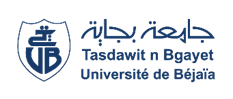 Faculté des Sciences Humaines et SocialesDépartement de Psychologie et orthophoniePlanning DES Examens des unités  UED ET UETDu 2em Semestre DE L’Année Universitaire 2022/2023 L3 PHILOSOPHIEL3 PHILOSOPHIEL3 PHILOSOPHIEL3 PHILOSOPHIEL3 PHILOSOPHIEL3 PHILOSOPHIEL3 PHILOSOPHIEModulesUnités d'enseignements Dates & JoursHorairesEnseignant (e)s chargé (e)s des modulesGroupesLocauxPHILOSOPHIE POLITIQUE Unité Découverte Dimanche07/05/202310H30-12H00M.BELHADI1Salle 13Risques de drogue Unité  transversaleLUNDI08/05/202310H30-12H00Mme. AIT OURES1Salle 13Français   Unité transversaleMERCREDI10/05/202312H30-14H00M.AIT DAHMEN1Salle 13La Philosophie Et le Quotidien Unité DécouverteJeudi 11/05/202310H30-12H00M. HADDAD1Salle 13